ANKIETA OSOBOWAKANDYDATA / CZŁONKA WŁADZ ZWIĄZKUUprzejmie prosimy o wypełnienie ankiety czytelnie, drukowanymi literami lub na komputerzeOświadczam, że w przypadku zatajenia lub podania nieprawdziwych informacji w rubrykach o numerach 13, 14, i 15, mój wybór uznaję za nieważny.Potwierdzam prawdziwość powyższych informacji oraz wyrażam zgodę na podanie ich do wiadomości delegatom na zebraniu wyborczym.Potwierdzam, że otrzymałem klauzulę informacyjną zgodną z tzw. RODO stanowiącą załącznik do ankiety osobowej kandydata/członka władz Związku_______________________*	niepotrzebne skreślićNr rejestracyjny Organizacji Zakładowej/Międzyzakładowej* w Regionie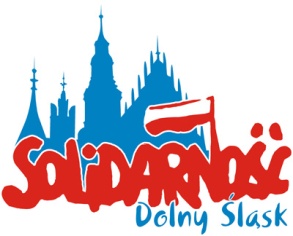 1. Imiona1. Imiona2. Nazwisko2. Nazwisko2. Nazwisko3. Data urodzenia (dd.mm.rrrr)3. Data urodzenia (dd.mm.rrrr)3. Data urodzenia (dd.mm.rrrr)4. PESEL4. PESEL4. PESEL5. Tel. komórkowy5. Tel. komórkowy6. E-mail6. E-mail6. E-mail7. Adres miejsca
zamieszkania
(do korespondencji)7. Adres miejsca
zamieszkania
(do korespondencji)MiejscowośćKod poczt.Kod poczt.Kod poczt.7. Adres miejsca
zamieszkania
(do korespondencji)7. Adres miejsca
zamieszkania
(do korespondencji)UlicaNr domu, nr mieszk.Nr domu, nr mieszk.Nr domu, nr mieszk.7. Adres miejsca
zamieszkania
(do korespondencji)7. Adres miejsca
zamieszkania
(do korespondencji)Telefon8. Wykształcenie (podstawowe, zasadnicze, średnie, wyższe)8. Wykształcenie (podstawowe, zasadnicze, średnie, wyższe)8. Wykształcenie (podstawowe, zasadnicze, średnie, wyższe)8. Wykształcenie (podstawowe, zasadnicze, średnie, wyższe)8. Wykształcenie (podstawowe, zasadnicze, średnie, wyższe)8. Wykształcenie (podstawowe, zasadnicze, średnie, wyższe)9. Organizacja
zakładowa / 
międzyzakładowa
(pełna nazwa i adres)9. Organizacja
zakładowa / 
międzyzakładowa
(pełna nazwa i adres)Nazwa9. Organizacja
zakładowa / 
międzyzakładowa
(pełna nazwa i adres)9. Organizacja
zakładowa / 
międzyzakładowa
(pełna nazwa i adres)MiejscowośćKod poczt.Kod poczt.Kod poczt.9. Organizacja
zakładowa / 
międzyzakładowa
(pełna nazwa i adres)9. Organizacja
zakładowa / 
międzyzakładowa
(pełna nazwa i adres)UlicaNumerNumerNumer9. Organizacja
zakładowa / 
międzyzakładowa
(pełna nazwa i adres)9. Organizacja
zakładowa / 
międzyzakładowa
(pełna nazwa i adres)Telefone-maile-maile-mail10. Zakład pracy
(pełna nazwa i adres)10. Zakład pracy
(pełna nazwa i adres)Nazwa10. Zakład pracy
(pełna nazwa i adres)10. Zakład pracy
(pełna nazwa i adres)MiejscowośćKod poczt.Kod poczt.Telefon10. Zakład pracy
(pełna nazwa i adres)10. Zakład pracy
(pełna nazwa i adres)UlicaNumerNumerNumer11. Data wstąpienia do NSZZ „Solidarność” (dd.mm.rrrr)11. Data wstąpienia do NSZZ „Solidarność” (dd.mm.rrrr)11. Data wstąpienia do NSZZ „Solidarność” (dd.mm.rrrr)11. Data wstąpienia do NSZZ „Solidarność” (dd.mm.rrrr)11. Data wstąpienia do NSZZ „Solidarność” (dd.mm.rrrr)12. Funkcje w NSZZ „Solidarność”, w tym również funkcja delegata, pełnione w mijającej kadencji (pełna nazwa funkcji związkowej)12. Funkcje w NSZZ „Solidarność”, w tym również funkcja delegata, pełnione w mijającej kadencji (pełna nazwa funkcji związkowej)12. Funkcje w NSZZ „Solidarność”, w tym również funkcja delegata, pełnione w mijającej kadencji (pełna nazwa funkcji związkowej)12. Funkcje w NSZZ „Solidarność”, w tym również funkcja delegata, pełnione w mijającej kadencji (pełna nazwa funkcji związkowej)12. Funkcje w NSZZ „Solidarność”, w tym również funkcja delegata, pełnione w mijającej kadencji (pełna nazwa funkcji związkowej)12. Funkcje w NSZZ „Solidarność”, w tym również funkcja delegata, pełnione w mijającej kadencji (pełna nazwa funkcji związkowej)12. Funkcje w NSZZ „Solidarność”, w tym również funkcja delegata, pełnione w mijającej kadencji (pełna nazwa funkcji związkowej)12. Funkcje w NSZZ „Solidarność”, w tym również funkcja delegata, pełnione w mijającej kadencji (pełna nazwa funkcji związkowej)12. Funkcje w NSZZ „Solidarność”, w tym również funkcja delegata, pełnione w mijającej kadencji (pełna nazwa funkcji związkowej)12. Funkcje w NSZZ „Solidarność”, w tym również funkcja delegata, pełnione w mijającej kadencji (pełna nazwa funkcji związkowej)12. Funkcje w NSZZ „Solidarność”, w tym również funkcja delegata, pełnione w mijającej kadencji (pełna nazwa funkcji związkowej)12. Funkcje w NSZZ „Solidarność”, w tym również funkcja delegata, pełnione w mijającej kadencji (pełna nazwa funkcji związkowej)12. Funkcje w NSZZ „Solidarność”, w tym również funkcja delegata, pełnione w mijającej kadencji (pełna nazwa funkcji związkowej)12. Funkcje w NSZZ „Solidarność”, w tym również funkcja delegata, pełnione w mijającej kadencji (pełna nazwa funkcji związkowej)1) FunkcjaOd... (podać rok)Od... (podać rok)Od... (podać rok)Do... (podać rok)Pełna nazwa jednostki organizacyjnej ZwiązkuPełna nazwa jednostki organizacyjnej ZwiązkuPełna nazwa jednostki organizacyjnej ZwiązkuPełna nazwa jednostki organizacyjnej Związku2) FunkcjaOd... (podać rok)Od... (podać rok)Od... (podać rok)Do... (podać rok)Pełna nazwa jednostki organizacyjnej ZwiązkuPełna nazwa jednostki organizacyjnej ZwiązkuPełna nazwa jednostki organizacyjnej ZwiązkuPełna nazwa jednostki organizacyjnej Związku3) FunkcjaOd... (podać rok)Od... (podać rok)Od... (podać rok)Do... (podać rok)Pełna nazwa jednostki organizacyjnej ZwiązkuPełna nazwa jednostki organizacyjnej ZwiązkuPełna nazwa jednostki organizacyjnej ZwiązkuPełna nazwa jednostki organizacyjnej Związku4) FunkcjaOd... (podać rok)Od... (podać rok)Od... (podać rok)Do... (podać rok)Pełna nazwa jednostki organizacyjnej ZwiązkuPełna nazwa jednostki organizacyjnej ZwiązkuPełna nazwa jednostki organizacyjnej ZwiązkuPełna nazwa jednostki organizacyjnej Związku5) FunkcjaOd... (podać rok)Od... (podać rok)Od... (podać rok)Do... (podać rok)Pełna nazwa jednostki organizacyjnej ZwiązkuPełna nazwa jednostki organizacyjnej ZwiązkuPełna nazwa jednostki organizacyjnej ZwiązkuPełna nazwa jednostki organizacyjnej Związku6) FunkcjaOd... (podać rok)Od... (podać rok)Od... (podać rok)Do... (podać rok)Pełna nazwa jednostki organizacyjnej ZwiązkuPełna nazwa jednostki organizacyjnej ZwiązkuPełna nazwa jednostki organizacyjnej ZwiązkuPełna nazwa jednostki organizacyjnej Związku7) FunkcjaOd... (podać rok)Od... (podać rok)Od... (podać rok)Do... (podać rok)Pełna nazwa jednostki organizacyjnej ZwiązkuPełna nazwa jednostki organizacyjnej ZwiązkuPełna nazwa jednostki organizacyjnej ZwiązkuPełna nazwa jednostki organizacyjnej Związku13. Przynależność do organizacji politycznych w okresie PRL-u. Należy uwzględnić m.in. PZPR, SD, ZSL13. Przynależność do organizacji politycznych w okresie PRL-u. Należy uwzględnić m.in. PZPR, SD, ZSL13. Przynależność do organizacji politycznych w okresie PRL-u. Należy uwzględnić m.in. PZPR, SD, ZSL13. Przynależność do organizacji politycznych w okresie PRL-u. Należy uwzględnić m.in. PZPR, SD, ZSLNazwaNazwaOd (dd.mm.rrrr)Dd (dd.mm.rrrr)1.1.2.2.3.3.14. Przynależność do organizacji politycznych obecnie działających a także partii podziemnych w okresie PRL-u14. Przynależność do organizacji politycznych obecnie działających a także partii podziemnych w okresie PRL-u14. Przynależność do organizacji politycznych obecnie działających a także partii podziemnych w okresie PRL-u14. Przynależność do organizacji politycznych obecnie działających a także partii podziemnych w okresie PRL-uNazwaNazwaOd (dd.mm.rrrr)Dd (dd.mm.rrrr)1.1.2.2.3.3.15. Praca, współpraca, działalność, służba, złożenie podpisu pod deklaracją współpracy w: formacjach WP, SB, MO, ZOMO, ORMO (odbywanie zasadniczej służby wojskowej w formacjach Wojska Polskiego nie wymaga wpisu):15. Praca, współpraca, działalność, służba, złożenie podpisu pod deklaracją współpracy w: formacjach WP, SB, MO, ZOMO, ORMO (odbywanie zasadniczej służby wojskowej w formacjach Wojska Polskiego nie wymaga wpisu):15. Praca, współpraca, działalność, służba, złożenie podpisu pod deklaracją współpracy w: formacjach WP, SB, MO, ZOMO, ORMO (odbywanie zasadniczej służby wojskowej w formacjach Wojska Polskiego nie wymaga wpisu):15. Praca, współpraca, działalność, służba, złożenie podpisu pod deklaracją współpracy w: formacjach WP, SB, MO, ZOMO, ORMO (odbywanie zasadniczej służby wojskowej w formacjach Wojska Polskiego nie wymaga wpisu):NazwaNazwaOd (dd.mm.rrrr)Dd (dd.mm.rrrr)1.1.2.2.3.3.16. UwagiMiejscowość, dataPodpis kandydata / 
członka władzMiejscowość, dataPodpis kandydata / 
członka władz